PREDSEDA NÁRODNEJ RADY SLOVENSKEJ REPUBLIKYČíslo: CRD-1088/2015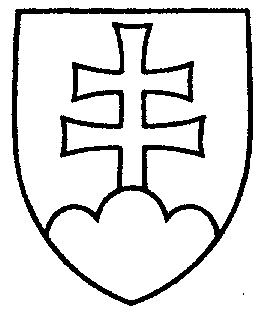 1591ROZHODNUTIEPREDSEDU NÁRODNEJ RADY SLOVENSKEJ REPUBLIKYz 1. júna 2015o pridelení vládneho návrhu zákona na prerokovanie výborom Národnej rady Slovenskej republiky	N a v r h u j e m	Národnej rade Slovenskej republiky p r i d e l i ť	vládny návrh zákona o registri právnických osôb, podnikateľov a orgánov verejnej moci a o zmene a doplnení niektorých zákonov (tlač 1579), doručený 28. mája 2015	na prerokovanie	Ústavnoprávnemu výboru Národnej rady Slovenskej republiky a	Výboru Národnej rady Slovenskej republiky pre verejnú správu a regionálny	rozvoj; u r č i ť 	 a) k návrhu zákona ako gestorský Výbor Národnej rady Slovenskej republiky 
pre verejnú správu a regionálny rozvoj, 	 b) lehotu na prerokovanie návrhu zákona v  druhom čítaní vo výbore 
do 10. septembra 2015  a v gestorskom výbore do 11. septembra 2015.Peter   P e l l e g r i n i   v. r.